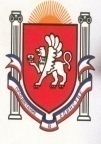 АДМИНИСТРАЦИЯЗыбинского сельского поселенияБелогорского районаРеспублики КрымПОСТАНОВЛЕНИЕ08 ноября  2021 года			с. Зыбинское				№ 180Об утверждении порядка внесения измененийв перечень главных администраторов доходовбюджета муниципального образованияЗыбинское сельское поселение Белогорского районаРеспублики КрымВ соответствии пунктом 3.2 статьи 160.1 Бюджетного кодекса Российской Федерации,  постановлением Правительства Российской Федерации от 16 сентября 2021 года №1569 «Об утверждении общих требований к закреплению за органами государственной власти (государственными органами) субъекта Российской Федерации, органами управления территориальными фондами обязательного медицинского страхования, органами местного самоуправления, органами местной администрации полномочий главного администратора доходов бюджета и к утверждению перечня главных администраторов доходов бюджета субъекта Российской Федерации, бюджета территориального фонда обязательного медицинского страхования, местного бюджета», руководствуясь Уставом муниципального образования Зыбинское сельское поселение Белогорского района Республики Крым,ПОСТАНОВЛЯЮ:1. Утвердить Порядок внесения изменений в перечень главных администраторов доходов бюджета муниципального образования Зыбинское сельское поселение Белогорского района Республики Крым (Прилагается).2. Настоящее постановление подлежит официальному обнародованию на официальном Портале Правительства Республики Крым на странице Белогорского муниципального района belogorskiy.rk.gov.ru в разделе – Муниципальные образования района, подраздел Зыбинское сельское поселение, а также путем размещения на сайте Зыбинского сельского поселения (http:зыбинское-сп.рф) и на информационном стенде административного здания Зыбинского сельского поселения Белогорского района Республики Крым.3.Настоящее постановление применяется к правоотношениям, возникающим при составлении и исполнении бюджета муниципального образования Зыбинское сельское поселение Белогорского района Республики Крым, начиная с бюджета на 2022 год и на плановый период 2023 и 2024 годов 4. Контроль за исполнением настоящего постановления оставляю за собой. Председатель Зыбинского сельского совета-глава администрации Зыбинского сельского поселения		                   Т.А.Книжник						Приложение № 1к постановлению администрации Зыбинского сельского поселения Белогорского района Республики Крым от «08 » ноября  2021 года №180Порядоквнесения изменений в перечень главных администраторов доходов бюджета муниципального образования Зыбинское сельское поселение Белогорского района Республики Крым1. Порядок внесения изменений в перечень главных администраторов доходов бюджета муниципального образования Зыбинское сельское поселение Белогорского района Республики Крым (далее - Порядок) разработан в соответствии с пунктом 10 Общих требований к закреплению за органами государственной власти (государственными органами) субъекта Российской Федерации, органами управления территориальными фондами обязательного медицинского страхования, органами местного самоуправления, органами местной администрации полномочий главного администратора доходов бюджета и к утверждению перечня главных администраторов доходов бюджета субъекта Российской Федерации, бюджета территориального фонда обязательного медицинского страхования, местного бюджета, утвержденных постановлением Правительства Российской Федерации от 16.09.2021 № 1569 и определяет механизм и сроки внесения изменений в перечень главных администраторов доходов бюджета  муниципального образования Зыбинское сельское поселение Белогорского района Республики Крым.2. В случаях изменения состава и (или) функций главных администраторов доходов бюджета муниципального образования Зыбинское сельское поселение Белогорского района Республики Крым, а также изменения принципов назначения и присвоения структуры кодов классификации доходов бюджета изменения в перечень главных администраторов доходов бюджета, а также в состав закрепленных за ними кодов классификации доходов бюджета вносятся распоряжением администрации Зыбинского сельского поселения Белогорского района Республики Крым (далее – администрация) в срок не позднее 30 календарных дней со дня внесения изменений в федеральные законы и принимаемые в соответствии с ними иные нормативные правовые акты Российской Федерации, законы и иные нормативные правовые акты Республики Крым, нормативные правовые акты муниципального образования Зыбинское сельское поселение Белогорского района Республики Крым  в части изменения выполняемых полномочий по оказанию государственных (муниципальных) услуг и иных полномочий по исполнению государственных и  муниципальных функций, при реализации которых возникают обязанности юридических и физических лиц по перечислению средств в бюджет без внесения изменений в постановление администрации Зыбинского сельского поселения Белогорского района Республики Крым, утверждающее перечень главных администраторов доходов бюджета муниципального образования Зыбинское сельское поселение Белогорского района Республики Крым. 3. Главные администраторы доходов бюджета муниципального образования Зыбинское сельское поселение Белогорского района Республики Крым направляют в администрацию предложения о внесении изменений в перечень главных администраторов доходов бюджета не позднее 10 календарных дней со дня внесения изменений в нормативные правовые акты Российской Федерации, Республики Крым, Зыбинского сельского поселения Белогорского района.4. В предложениях указываются:- код вида (подвида) доходов бюджета;- наименование кода вида (подвида) доходов бюджета;-реквизиты нормативных правовых актов Российской Федерации, Республики Крым, Зыбинского сельского поселения Белогорского района, устанавливающие правовые основания по внесению изменений в перечень главных администраторов доходов бюджета муниципального образования Зыбинское сельское поселение Белогорского района Республики Крым.5. Рассмотрение предложений осуществляется администрацией в течение 10 рабочих дней со дня их поступления.6. По итогам рассмотрения предложений:- распоряжением администрации вносятся изменения в перечень главных администраторов доходов бюджета;- администрация в письменном виде информирует об отказе  в принятии предложений с указанием причин.7. Основаниями для отказа принятия предложений являются:- отсутствие изменений в федеральных законах и иных нормативных правовых актах Российской Федерации, законах и иных нормативных правовых актах Республики Крым, нормативных правовых актах муниципального образования Зыбинское сельское поселение Белогорского района Республики Крым;- несоответствие кода и наименование кода вида (подвида) доходов бюджета нормативным правовым актам Российской Федерации, Республики Крым, Зыбинского сельского поселения Белогорского района;- предоставление предложений в объеме, не соответствующем пункту 4 настоящего Порядка.8. При устранении несоответствий, указанных в абзаце 3 пункта 7 настоящего Порядка, послуживших основанием для отказа принятия предложений, главный администратор доходов бюджета вправе направить их повторно. 